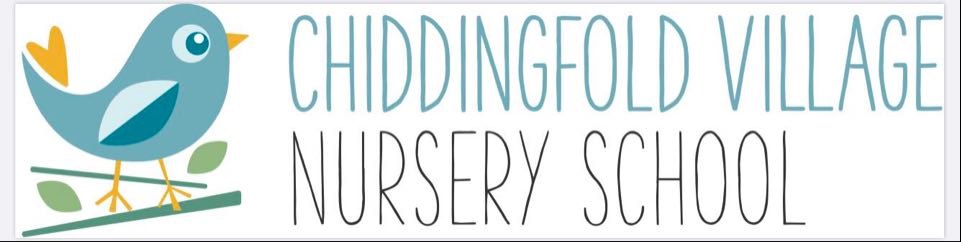 Autumn 2022 NewsletterDear Parents,I hope you have all had a good summer?We are really looking forward to welcoming all the children when we return on Monday 5th September.We will continue to use the side gate as our main entrance, where parents/carers can wait safely in the gated outside nursery play area. Please remember that on the notice board situated by the side gate there is a doorbell as well as up to date news and information for your interest.Hopefully you have all confirmed sessions for your child.  If you need to change any of these sessions, then please let me know as soon as possible, thank you.StaffAt the end of the summer term we said a sad farewell to Mollie who finished her one year contract with us.  We wish her lots of luck as she will be starting at Manchester University to study media.Congratulations to Sam Pocock who gave birth to a beautiful little girl, Valentina, on 19th July weighing 6lb1oz.We are pleased to say that Mary Marshall will be starting with us (on a one year contract covering maternity leave) when we return.  Mary has been working at the nursery on temporary contracts and as bank staff for many years.  Her expertise is orchestrating music sessions with the children.  We were very kindly given a donation from the parents of a nursery leaver last term and this has allowed me to purchase new musical instruments for the children.  We cannot wait to try them all out!Annual General Meeting – date and venue to be confirmed. At the AGM we will be looking for parents to come on board and join the committee.  Every parent as a member of our nursery has an automatic membership onto the parent committee and a say on how the nursery conducts its business.  We need to elect some parent representatives therefore someone who can be the parents voice at committee meetings.  We are also looking for fundraisers as we truly rely on money raised to purchase valuable resources for our nursery and the children.Term Dates 2022/2023I am attaching the term dates for 2022/2023 for your information.Autumn 2022 Funding FormsWhen we return I will be handing out funding forms for those that are eligible for the Universal 15 or Extended 30 hours a week free funded childcare.  I would very much appreciate it if these could be completed, signed and returned to me as soon as possible. Thank you.InvoicesI will be generating invoices during the first week when we return.  As before, I will be emailing invoices to individuals.  If you would prefer to receive a paper copy please let me know and I will print it off for you.  Please note that we will no longer be accepting cash payments, I am sorry for any inconvenience this may cause.  The preferred method of payment is bank transfer via online banking (details will be on the invoice), however, we have set up a card/contactless payment device at the nursery if this is easier.Diary DatesHalloween – Monday 31st OctoberThe children can come to nursery dressed in their favourite Halloween costume and we have lots of spooky activities planned.Children In Need – Friday 18th NovemberDuring the week commencing Monday 14th November we will be raising money for this very worthwhile cause.  BBC Children in Need is a charity that provides grants and funding to projects based in the UK that have the aim of helping disadvantaged young people.  More details to follow.Friday 25th November – ‘Burglar Bill’ ProductionWe are very excited to be welcoming the Pied Piper Theatre Company to perform their production ‘Burglar Bill’.  All nursery children are invited. More details to follow.Friday 16th December – Nursery NativityMore details to follow.Now for the obligatory information………Please remember to bring your child with a named coat and a named bag with a change of clothes, and a named bottle of water.  Also, if possible, a pair of named wellington boots as we will be doing more excursions around our beautiful village.We do not allow any sugary drinks at our setting. If your child will be staying for lunch please put your child’s name clearly on the lunch bag/box as sometimes we may have more than one of the same design.  As before please adhere to our healthy eating ……………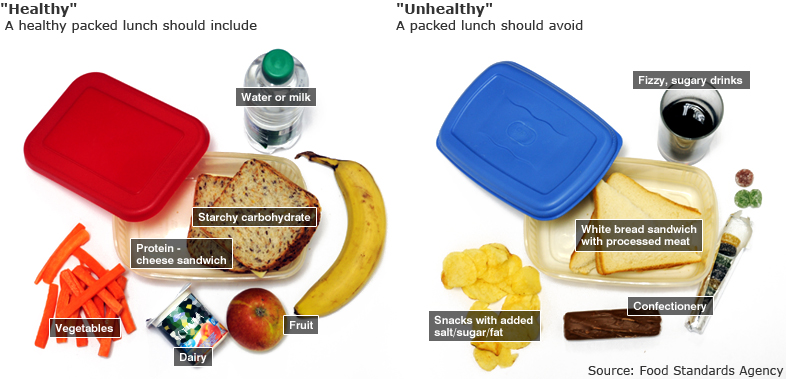 If you have any questions please do not hesitate to contact me.We look forward to seeing you all very soonLeigh and the Nursery Team